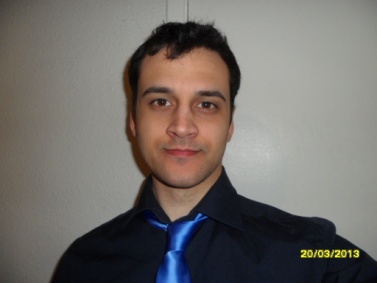 Daniel Olson70 Pooleys LaneWelham GreenHertfordshireUnited KingdomAL9 7LFTel: +44 01707 886822 Mob: +44 07834175970Creative and motivated individual who enjoys learning new skills and always improving them.Relaxed and friendly person that gets along well with others.Imaginative writer that has produced published game reviews and fiction.EducationJan 2013   120 hour TESOL CourseToPresentSep 2008	De Montfort Universityto              LeicesterSep 2012	BsC Computer Games ProgrammingModules include:Creative Client Computing which involved creating online                                                                                         media and websites.Database Design and Implementation using SQL.Programming in C/C++ and Java for Mobile Phones.Sep 2006	Oaklands Collegeto              Welwyn Garden CitySep 2008   BTEC National Diploma for IT PractitionersModules included:Communication Technologies.Website Production and Management.E-Commerce.Work HistoryJul 2011	Runnerto              BenjiPhotographySep 2011   HertfordshireSetting up media equipment for shooting music videos.Preparing props, makeup and food for the cast and crew.Maintaining high energy levels to keep cast and crew uplifted from early morning starts to late night finishes.Retrieving any additional items needed.Sep 2006	Professional GamerToSep 2007For roughly a year I played with a sponsored team and was paid to travel across Europe to compete at events. Our team had some good success and competed in the biggest tournaments such as World Cyber Games and Cyberathletic Professional League.I improved my dedication and communication with my team mates who came from all over the world.InterestsPlaying video games which led to professionally playing them in a sponsored, world-wide teamWriting sci-fi and fantasy fictionPlaying the shakuhachi and ukuleleStudying new languagesMixed-Martial arts